S2 Fig. Adjusted risk ratios for HIV seroconversion pooling over gender. Analyses conducted among members of the HIV incidence cohort using targeted maximum likelihood estimation, controlling for incomplete follow-up and additionally adjusting for region and randomization arm.  Reference categories were female, age 25+ years, separated or divorced, formal occupation, lowest wealth quintile, no contraceptive use, no alcohol use, non-mobile, no prior HIV test reported, and home-based testing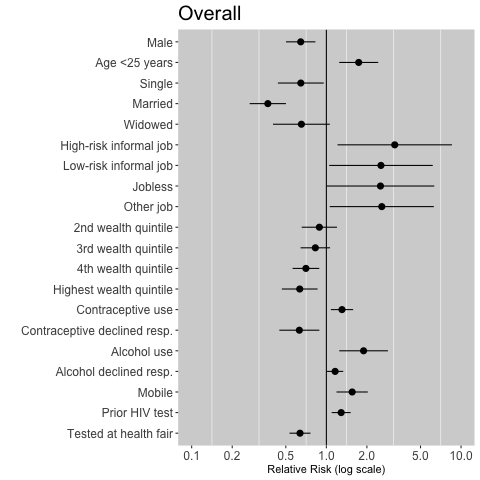 